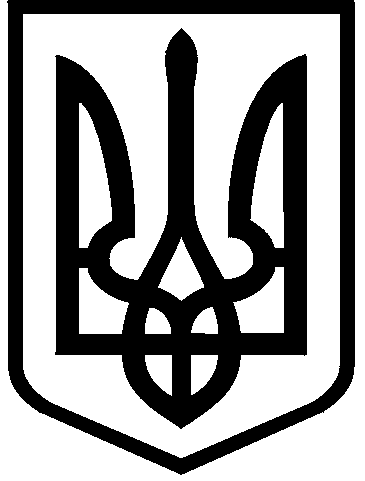 КИЇВСЬКА МІСЬКА РАДАІX СКЛИКАННЯПОСТІЙНА КОМІСІЯ З ПИТАНЬ ОХОРОНИ ЗДОРОВ’Я ТА СОЦІАЛЬНОЇ ПОЛІТИКИ01044, м. Київ, вул. Хрещатик, 36                                                 тел./факс.:(044)202-71-05, тел.:(044)202-70-38   02.12.2021орієнтовно о 13:00 (після оголошення перерви пленарного засідання)місце проведення: Київська міська рада, м. Київ, вул. Хрещатик, 36, 10-й поверх, зала засідань (к. 1017)  Проєкт порядку денного позачергового засідання постійної комісії:Про розгляд проєкту рішення Київської міської ради «Про внесення змін до рішення Київської міської ради від 07 липня 2020 року № 30/9109 «Про окремі питання соціального захисту постраждалих внаслідок надзвичайної ситуації, яка склалася внаслідок руйнування житлового будинку № 1/5 на                       вул. Соломії Крушельницької у Дарницькому районі міста Києва» та затвердження змін до міської цільової програми «Турбота. Назустріч киянам» на 2019-2021 роки, затвердженої рішенням Київської міської ради від 18 грудня 2018 року № 459/6510» доручення заступника міського голови – секретаря Київської міської ради від 24.11.2021 № 08/231-4222/ПР.Доповідачі: депутат Київської міської ради Микола КОНОПЕЛЬКО, директор Департаменту соціальної політики виконавчого органу Київської міської ради (Київської міської державної адміністрації).Про розгляд листа Департаменту соціальної політики виконавчого органу Київської міської ради (Київської міської державної адміністрації) щодо погодження проєкту розпорядження виконавчого органу Київської міської ради (Київської міської державної адміністрації) «Про затвердження передавального акта Центру обліку бездомних осіб (ідентифікаційний код 36123265)» (вх. від 30.11.2021 № 287/455).Доповідач: директор Департаменту соціальної політики виконавчого органу Київської міської ради (Київської міської державної адміністрації).Голова комісії                                                                           Марина ПОРОШЕНКО